Социальный паспорт Лахденпохского муниципального района Республики Карелия2023 годЧисленность населения Лахденпохского муниципального района по состоянию на 01.01.2023 составляет 10 709 человек, в т.ч. городское население –   5 855 чел., сельское население – 4 854 чел.;численность трудоспособного* населения – 5 640 человек,численность граждан моложе трудоспособного возраста – 1 657 человек, численность граждан старше трудоспособного** возраста – 3 412 человек. По состоянию на 01.04.2023 года:Всего численность получателей пенсий – 4832 человека,численность получателей страховой пенсии по старости - 4265 человек,численность граждан, имеющих инвалидность – 868 человек, в т.ч.:инвалидов I группы – 126 человек,инвалидов II группы – 414 человек,инвалидов III группы – 289 человек,детей-инвалидов – 39 человек.Лахденпохский муниципальный район состоит из пяти поселений, насчитывающих 51 населённый пункт.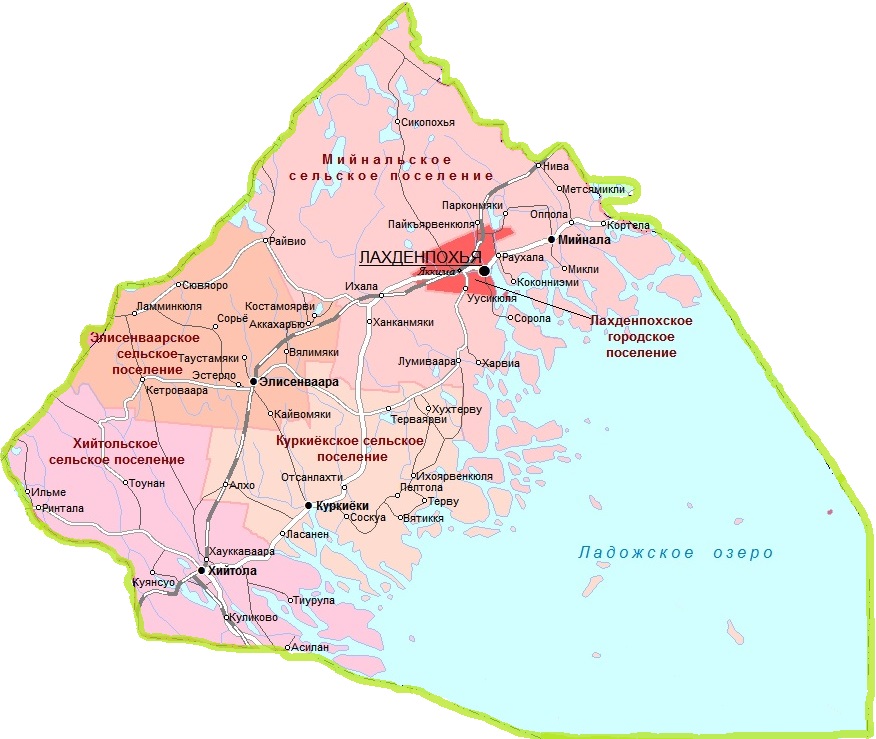 * Мужчины в возрасте 16-60 лет включительно, женщины – 16-55 лет** Мужчины в возрасте 61 год и более, женщины в возрасте 56 лет и болееМуниципальные районы, городские и сельские поселения:Социальные учрежденияГосударственное бюджетное учреждение социального обслуживания Республики Карелия «Комплексный центр социального обслуживания населения Республики Карелия» - подразделение по Лахденпохскому районуАдрес: 186730, Республика Карелия, г. Лахденпохья, ул. Школьная, д. 3 - отделение социальной реабилитации- отделение социального обслуживания на дому- отделение временного проживания граждан пожилого возраста и инвалидовСайт: https://lahdenpoh.social-karelia.ru/e-mail: lahdenpoh@social-karelia.ru Телефон: 8(814-50) 45283, 89114205460 Государственное казенное учреждение социальной защиты Республики Карелия «Центр социальной работы Республики Карелия» - отделение по работе с гражданами в Лахденпохском районеАдрес: 186730, Республика Карелия, г. Лахденпохья, ул. Бусалова, д.8Сайт: https://vk.com/csr_lahdenpohyae-mail: lahdensoc@csr-ptz.ruТелефон: 89602191116, 8(814-50) 45132 Клиентская служба Отделения Социального фонда Российской Федерации по Республике КарелияАдрес: 186730 Республика Карелия, г. Лахденпохья, ул. Школьная, д.10Телефон: 8-800-200-07-57Агентство занятости населения Лахденпохского районаАдрес:186730, Республика Карелия г. Лахденпохья, ул. Советская, д.7-аТелефон: 89814013733Медицинские учрежденияГосударственное бюджетное учреждение здравоохранения Республики Карелия «Сортавальская ЦРБ», районная больница г.ЛахденпохьяАдрес: 186730, Республика Карелия, г. Лахденпохья, ул. Красноармейская, д. 9Телефон: 8 (814-50) 22134Амбулатория п. ХийтолаАдрес: 186700, Республика Карелия, Лахденпохский район, п. Хийтола, ул. Больничная, д.3Телефон: 8(814-50) 24553Амбулатория п. КуркиекиАдрес: 186734, Республика Карелия, Лахденпохский район, п.Куркиеки, ул. Новая, д.10Телефон: 8(814-50) 34370	Образовательные учрежденияИнформация о деятельности    Подразделения ГБУ СО «КЦСОН РК» по Лахденпохскому району по состоянию на 01.10.2023По состоянию на 01.10.2023 на надомном обслуживании в подразделении находится 277 получателей социальных услуг, которые проживают в 18 населенных пунктах (из 51): Лахденпохское городское поселение – 44 ПСУг. Лахденпохья – 44Элисенваарское сельское поселение – 84 ПСУп. Вялимяки - 9п. Кетроваара - 8п. Костамоярви - 1п. Элисенваара - 54п. Эстерло – 12Хийтольское сельское поселение – 87 ПСУп. Куликово - 22п. Тоунан - 11п. Хийтола - 39п. Тиурула - 14п. Хаукаваара – 1Мийнальское сельское поселение – 49 ПСУп. Ихала- 39п. Метсямикли - 1п. Райвио - 8п. Раухала- 1Куркиёкское сельское поселение – 13 ПСУп. Алхо - 1п. Куркиёки - 11п. Ласанен – 1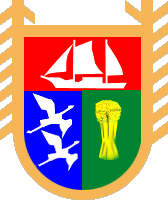 Лахденпохский муниципальный район№ПоселениеПочтовый адресЧисленность населения на 01.01.2023Лахденпохский муниципальный район186730, Республика Карелия, г. Лахденпохья, ул. Советская, д. 7А Телефон: 8(814-50) 454988(814-50) 45251 (факс)10 7091Лахденпохское городское поселениег. Лахденпохьяст. Яккима (3,8 км) 		186730, Республика Карелия г. Лахденпохья, ул. Ленина, д, 31Телефон: 8(814-50) 45272
5 8552Элисенваарское сельское поселениеп. Аккахарью (22 км)п. Вялимяки (28 км)п. Кайвомяки (40 км)п. Кетроваара (45 км)п. Костамоярви (21 км)п. Ламминкюля (49 км)п. Сорьё (41 км)п. Сювяоро (40 км)п. Таустамяки (35 км)п. Элисенваара (33 км)п. Эстерло (35 км)186720, Республика Карелия, Лахденпохский район, п. Элисенваара, ул. Петровского, д.1Телефон: 89210186602,892101866719773Хийтольское сельское поселениеп. Асилан (58 км)п. Ильме (150 км)п. Куликово (58 км)п. Куянсуо (59 км)п. Ринтала (150 км)п. Тиурула (54 км)п. Тоунан (170 км)п. Хауккаваара (53 км)п. Хийтола (52 км)186700, Республика Карелия, Лахденпохский район, п. Хийтола, ул. Большая Приозерская, д. 1аТелефон: 8(814-50) 445421 4944Мийнальское сельское поселениеп. Ихала (12 км)п. Коконниэми (11 км)п. Кортела (15 км)п. Лумиваара (13 км)п. Метсямикли (15 км)п. Мийнала (9,4 км)п. Микли (13 км)п. Нива (19 км)п. Оппола (11 км)п. Пайкъярвенкюля (6,2 км)п. Парконмяки (19 км)п. Райвио (29 км)п. Раухала (3,3 км)п. Сикопохья (22 км)п. Сорола (7,6 км)п. Уусикюля (32 км)п. Ханканмяки (14 км)п. Харвиа (14 км)186730, Республика Карелия, г. Лахденпохья, ул. Октябрьская, д.7Телефон: 8 (814-50) 454311 2275Куркиёкское сельское поселениеп. Алхо (44 км)п. Вятиккя (40 км)п. Ихоярвенкюля (42 км)п. Куркиёки (39 км)п. Ласанен (44 км)п. Отсанлахти (36 км)п. Пелтола (38 км)п. Соскуа (43 км)п. Терваярви (23 км)п. Терву (43 км)п. Хухтерву (20 км)186734, Республика Карелия, Лахденпохский район, п. Куркиеки, ул. Ленина, д.13Телефон: 8(814-50) 443391 156№ Полное наименование организации Контактная информация1Муниципальное казенное общеобразовательное учреждение "Лахденпохская средняя общеобразовательная школа"Адрес: 186730, Республика Карелия, г. Лахденпохья, ул. Садовая, д. 22        Телефон: 8(814-50) 45864e-mail: irinanikolaebna@rambler.ruСайт: http://lahdenschool.narod.ru/index/glavnaja/0-52Муниципальное казенное общеобразовательное учреждение "Элисенваарская средняя общеобразовательная школа"Адрес: 186720, Республика Карелия, Лахденпохский район, п. Элисенваара, ул. Школьная, д. 7    Телефон: 8(814-50) 43651e-mail: elis-ch-37@yandex.ru3Муниципальное казенное общеобразовательное учреждение "Ихальская средняя общеобразовательная школа"Адрес: 186732, Республика Карелия,Лахденпохский район, п. Ихала, ул. Школьная, д. 1аТелефон: 8(814-50) 43518e-mail: Ihala1@rambler.ru4Муниципальное общеобразовательное учреждение "Райваттальская средняя общеобразовательная школа"Адрес: 186700, Республика Карелия,Лахденпохский район, п. Хийтола, ул. Ленина, д. 16Телефон: 8(814-50) 44545e-mail: rssh66@mail.ruСайт: https://raivatala.karelschool.ru/5Муниципальное бюджетное общеобразовательное учреждение "Куркиёкская средняя общеобразовательная школа" Адрес: 186734, Республика Карелия,Лахденпохский район, п. Куркиеки, ул.Ленина, д. 25Телефон: 8(814-50) 44345e-mail: kurki0000@rambler.ruСайт: http://kurkishkola.ru/6Муниципальное казенное общеобразовательное учреждение "Таунанская начальная общеобразовательная школа"Адрес: 186702, Республика Карелия,Лахденпохский район, п. Тоунан, ул. Победы, д. 2а        Телефон: 8(814-50) 44637e-mail: taunschool@rambler.ru7Муниципальное казенное общеобразовательное учреждение "Мийнальская основная общеобразовательная школа"Адрес: 186724, Республика Карелия,Лахденпохский район, п. Мийнала, ул. Школьная, д. 6Телефон: 89214677869e-mail: sch-minala@yandex.ruСайт: https://minala.karelschool.ru/8Муниципальное бюджетное учреждение дополнительного образования «Детская школа искусств»Адрес: 186730, Республика Карелия,г. Лахденпохья, ул. Ладожской  флотилии, д.1Телефон: 8(814-50) 45516; 89602136655 e-mail: lah_artschool@rambler.ru9Муниципальное образовательное учреждение дополнительного образования детей "Лахденпохская районная детско-юношеская спортивная школа"Адрес: 186730, Республика Карелия,г. Лахденпохья, ул. Спортивная, д.7аТелефон: 8(814-50) 45904e-mail: lahdenlena@yandex.ruСайт:http://lahdendush.narod.ru/10Муниципальное бюджетное образовательное учреждение дополнительного образования детей "Лахденпохский Центр детского творчества"Адрес: 186730, Республика Карелия,г. Лахденпохья, ул. Пионерская, д. 5Телефон: 8(814-50) 46507e-mail: centrdt@yandex.ruСайт: http://centrdt-children.ru11Муниципальное казённое дошкольное образовательное учреждение детский сад №3 "Солнышко" г. ЛахденпохьяАдрес: 186730, Республика Карелия,г. Лахденпохья, ул. Трубачева, д. 1Телефон: 8(814-50) 40689e-mail: s.kopanova@mail.ru12Муниципальное казённое дошкольное образовательное учреждение Детский сад комбинированного вида "Радуга" г. ЛахденпохьяАдрес: 186730, Республика Карелия,г. Лахденпохья, ул. Фанерная, д.8    Телефон: 8(814-50) 45242e-mail: detsad-raduga2011@yandex.ruСайт: http://raduga.krl.prosadiki.ru/13Муниципальное казённоеобщеобразовательное учреждение «Ихальская средняя общеобразовательная школа» дошкольные группыАдрес: 186732, Республика Карелия,Лахденпохский район, п. Ихала, ул.Школьная, д. 2б  Телефон: 8(814-50) 43518e-mail: Ihala1@rambler.ru14Муниципальное казённое дошкольное образовательное учреждение детский сад "Росток" п. Эстерло      Адрес: 186720, Республика Карелия,Лахденпохский район, п. Эстерло, ул. Центральная, д.16                Телефон: 8(814-50) 43617e-mail: valentina-mo5@yandex.ru15Муниципальное казенное общеобразовательное учреждение "Мийнальская основная общеобразовательная школа" дошкольные группыАдрес: 186724, Республика Карелия,Лахденпохский район,п. Мийнала, ул. Школьная, д.5Телефон: 8(814-50) 43142e-mail: sch-minala@yandex.ruНаименование отделенияПлановые показатели по выполнению государственного задания Количество договоров о предоставлении социальных услугИз них количество приостановленныхКоличество социальных работников(сиделок)Форма социального обслуживания на домуФорма социального обслуживания на домуФорма социального обслуживания на домуФорма социального обслуживания на домуФорма социального обслуживания на домуОтделение социального обслуживания на дому (2 отд.)  2602771624Полустационарная форма социального обслуживанияПолустационарная форма социального обслуживанияПолустационарная форма социального обслуживанияПолустационарная форма социального обслуживанияПолустационарная форма социального обслуживанияОтделение социальной реабилитации 4010600Стационарная форма социального обслуживанияСтационарная форма социального обслуживанияСтационарная форма социального обслуживанияСтационарная форма социального обслуживанияСтационарная форма социального обслуживанияОтделение временного проживания граждан пожилого возраста и инвалидов262808